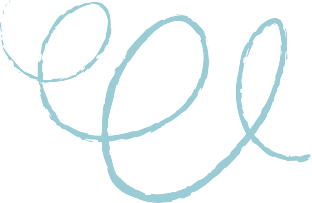 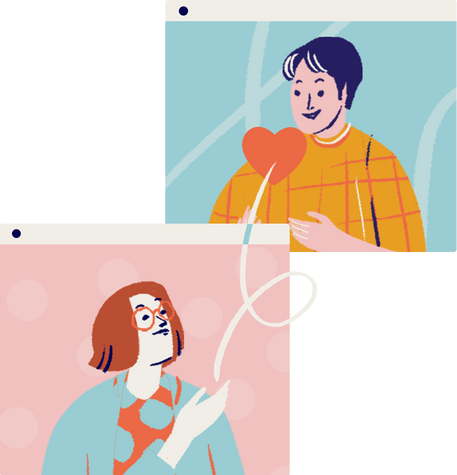 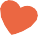 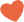 FebrERONewsletterw w w . s u p e r p o r t a d a s . c o m